The Main Street sidewalk area (from Park Street to Center Street), maintained by the Lee Chamber of Commerce, for the enjoyment of our residents and visitors, undergoes periodic spaying of an herbicide to control the weeds that grow up in the sidewalks during the summer months (June, July, August).The next spraying of an herbicide will occur during the first week of August by a licensed contractor in accordance with our contract with the Town of Lee.Questions or concerns, please contact the Lee Chamber of Commerce at 413.243.1705 or email: director@leechamber.orgThank you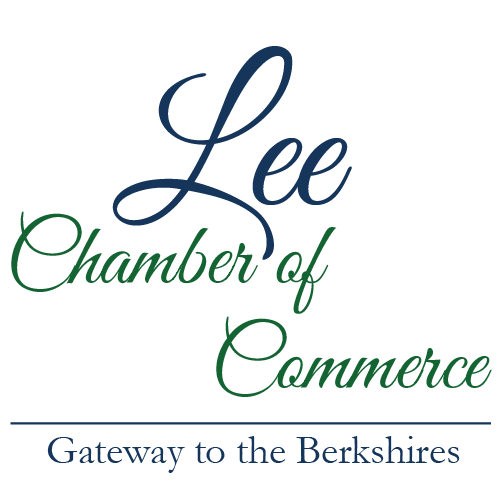 Colleen A. HenryExecutive DirectorPO Box 345, Lee MA 01238413.243.1705 | 315.292.3537 (cell)Director@leechamber.orgwww.leechamber.org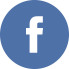 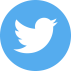 